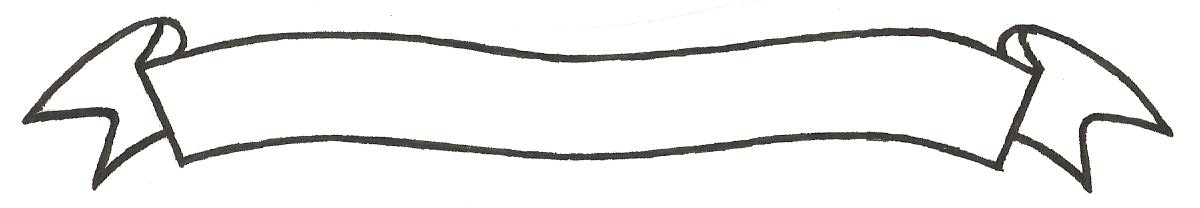 MERU UNIVERSITY OF SCIENCE AND TECHNOLOGYP.O. Box 972-60200 – Meru-Kenya. Tel: 020-2069349, 061-2309217. 064-30320 Cell phone: +254 712524293, +254 789151411 Fax: 064-30321Website: www.must.ac.ke  Email: info@must.ac.ke    University Examinations 2015/2016FOURTH YEAR, SECOND SEMESTER EXAMINATION FOR THE DEGREE OF BACHELOR OF COMMERCEANDTHIRD YEAR, FIRST SEMESTER EXAMINATION FOR THE DEGREE OF BACHELOR OF COMMERCEBFC3330: FINANCIAL STATEMENT ANALYSISDATE: NOVEMBER 2015                                                                                          TIME: 2 HOURSINSTRUCTIONS: Answer question one and any other two questionsQUESTION ONE (30 MARKS)Discuss the limitation of financial analysis						(5 Marks)An analyst examining BP PLC wishes to understand the factors driving the trend in ROE over a recent three year period. The analyst obtains the following data from the company and ascertains that it has included non-operating income in the interest burden factor:					2004				2003			2002ROE				20.62%			14.42%		10.17%Tax burden				64.88%			62.52%		60.67	Interest burden			130.54%	                      112.60%	          130.50%EBIT margin			6.51%				6.40%			4.84%Asset turnover			1.55				1.38			1.19Leverage				2.42				2.32		            2.24What might the analyst conclude?								(5 Marks)Explain the options available to corporate sector in dealing with financial distress	(10 Marks)The following data relates to Faini bank for the year 1999 to 2003Year			1999		2000		2001		2002		2003			Kshs.		Kshs		Kshs		Kshs		KshsTotal Assets		129, 503	189, 553	212, 901	266, 356	320, 578Earnings Before	    5, 950	    9, 274	   10, 007	     8, 141           10, 428Interest and Tax	Working Capital	   4, 886	   6, 828	   9, 583	   9, 731	 16, 423Retained Earnings	   7, 642	   8, 721	   9, 223	 10, 264	  15, 531Equity			  11, 307	  14, 519	  17, 093	  17, 747	  25, 041Book Debt		118, 196	166, 034	195, 808	248, 609	341, 900Gross Earnings	  17, 767	   26, 856	  29, 098	   41, 717	  51, 318Required:Predict the Bank’s failure using Altman’s Z-Score and interpret its meaning	(10 Marks)QUESTION TWO (20 MARKS)Explain the limitations of cross sectional financial statement analysis		(10 Marks)The following information relates to the business segments of Nokia for 2004 in millions of billions of shillings.				Revenue		Operating Profit	Segment AssetsMobile Phone		18, 429		  3, 768		3, 758Multimedia		  3, 636		      179		    787Enterprises Solutions	      806		     -199		    210Networks			  6, 367	                  878		3, 055Required:Evaluate the performance of the segments using the segment margin, segment ROA, and segment turnover.									(10 Marks)      	QUESTION THREE (20 MARKS)Discuss the advantages of ration analysis in business			(8 Marks)During 2012, Uzi Corp. reported net income of Kshs.115, 600 and had 200, 000 shares of common stock outstanding for the entire year. Uzi also had 1, 000 shares of 10%, $100 par, preferred stock outstanding during 2012. During 2011, Uzi issued 600, Kshs1, 000 par, 7% bonds for Kshs.600, 000 (issued at par). Each of these bonds is convertible to 100 shares of common stock. The tax rate is 40%.Required:Compute the 2012 basic and diluted EPS					(12 Marks)QUESTION FOUR (20 MARKS)The table below present the income statements for Company A, Company, Company B and Company C. All three companies are involved in the same industry.Income Statement in millions				Company A		Company B		Company cRevenue			Kshs.1000		Kshs.5, 0000		Kshs.5, 000COGS			400			2, 500			2, 000Gross profit		600			2, 500			3, 000SG&A			150			    750		  	    750Production R&D		100			    250		  	    500Operating profit		350			1, 500			1, 750Interest expense		50			    250		   	    250Pre-tax income		300			1, 250			1, 500Income taxes		120			    500		                600Net income		$180			  $750			   $900Evaluate the financial performance of the three firms using common size financial analysis and comment on your results							(14 Marks)Explain the importance of Du-Pont system in analyzing financial performance.(6 Marks)QUESTION FIVE (20 MARKS)Explain the importance of forecasting in business				(6 Marks)Explain the differences between comparative and common size financial statement analysis.										(4 Marks)Explain the factors that increases the probability of earnings manipulation	(10 Marks)